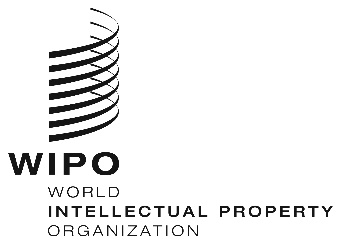 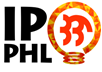 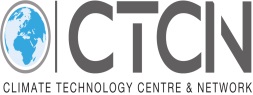 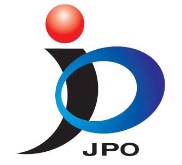 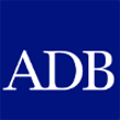 Facilitating the Transfer and Diffusion of Clean Technology:Opportunities from a Pilot Project 
on Wastewater Treatment in South East Asiaorganized by 
the World Intellectual Property Organization (WIPO)in cooperation with
the Asian Development Bank (ADB)the Intellectual Property Office of the Philippines (IPOPHL)and
the Climate Technology Centre and Network (CTCN)with the support of 
the Japan Patent Office (JPO)Manila, April 23 and 24, 2015programprepared by the SecretariatThursday, April 23, 20158.30 – 9.00	Registration and networking at the Marketplace9.00 – 9.45	Welcome Remarks and Objectives of the Regional SeminarSpeakers:	Mr. Allan B. Gepty, Deputy Director General & Officer in 				Charge, Intellectual Property Office of the Philippines, 				(IPOPHL), Manila
					Mr. Junichiro Suzuki, Second Secretary, Embassy of Japan, 						Manila	His Excellency Truong Trieu Duong, Ambassador of Vietnam, Manila 	Mr. Mushtaq Ahmed Memon, Program Officer		
International Environmental Technology Centre
UNEP, also representing the Climate Technology Centre and Network (CTCN), Osaka, Japan	Mr. Yongping Zhai, Technical Advisor (Energy), Asian Development Bank (ADB), Manila 	Mr. Anatole Krattiger, Director, Global Challenges Division, World Intellectual Property Organization (WIPO), Geneva, Switzerland 			Ms. Mary Ann Lucille L. Sering, Secretary, Climate Change 			Commission, Manila9.45 – 10.30	Formal Opening of the Marketplace, Coffee and Networking10.30 – 11.30	High-Level Discussion on the Importance of Wastewater Management in the Context of Low-carbon Technologies and Climate ChangeModerated by Mr. Anatole Krattiger, WIPOSpeakers:	Mr. Michael Rattinger, Climate Change Specialist, ADB	Mr. Yorimasa Suwa, Japan Intellectual Property Association (JIPA) and the Japan Institute of Promoting Invention and Innovation (JIPII), Tokyo	Ms. Ruby Raterta, Senior Science Researcher, Department of Science and Technology, DOST, Manila	Mr. Mushtaq Ahmed Memon, UNEP (CTCN)Panel discussion.11.30 – 12.30	Current State of Play:  Wastewater Management in Indonesia, Philippines and Viet NamModerated by Ms. Yesim Baykal, Senior Program Officer, Global
 			Challenges Division, WIPOSpeakers: 	Mr. Rudy Abdul Rahman, Associate Expert, Pelangi Indonesia, Jakarta			Mr. Vieth-Anh Nguyen, Consultant, HanoiMr. Javier Coloma Brotons, Urban Development Specialist, ADB, ManilaMr. Lormelyn E. Claudio, Regional Director, Environmental Management Bureau, Department of Environment and Natural ResourcesPanel discussion.12.30 – 14.00	Lunch hosted by ADB14.00 – 15.45	Roundtable Introducing Technology NeedsModerated by Ms. Yesim Baykal, WIPOThree Panels, each introducing technology seekers and specific needs:IndonesiaPhilippinesVietnamEach Panel will discuss challenges (including technological, regulatory, and financial) and potential synergies.15.45 – 16.00	Coffee and Networking at the Marketplace16.00 – 18.00	Matchmaking Session and MarketplaceRooms for small group meetings will be made available18.00 – 20.00 	Reception hosted by WIPOFriday, April 24, 2015	Principal Elements of Technology Transfer 9.00 – 10.30	Part 1:	Intellectual Property as one Tool in Technology Transfer  	Moderated by Gunawan Suryomucito, ROUSE, Jakarta, and Public Interest 
 				Intellectual Property Attorneys (PIIPA), USASpeakers:	Mr. Anatole Krattiger, WIPO	Ms. Winelma Garcia, Intellectual Property Rights Specialist,IPOPHL, Manila	Ms. Patricia A. O. Bunye, Licensing Executives Society International (LESI), Senior Partner, Cruz Marcelo & Tenefrancia, Manila	Panel discussion.10.30 – 11.00	Coffee and networking at the Marketplace11.00 – 12.30	Part 2:	Technological Solutions 	Moderated by Jiwan Acharya, ADB, ManilaSpeakers:	Mr. Kingsley Kalusha, Consultant, United Nations Office for 				South-South Cooperation (UNOSSC), New York, United 					States of AmericaMs. Jingmin Huang, Senior Urban Development Specialist, ADB, Manila				Alex Yan, China Beijing Environment Exchange, Beijing				Presentations by Tech Providers	Panel discussion.12.30 – 13.30	Lunch13.30 – 14.45	Part 3:	Technology Assessment and Business Plan DevelopmentModerated by Ms. Patricia Bunye, LESI & Cruz Marcelo & Tenefrancia	Speakers:	Mr. Yanis Boudjouher, IPEx Director and Co-founder, IPEx 				Cleantech Asia, Singapore			Mr. Ramanan Suryanarayan of DNV GL Singapore 				Mr. Wanghee You, KOTEC, Busan, Korea	Mr. Mushtaq Ahmed Memon, UNEP (CTN)Panel discussion.14.45 – 16.00	Part 4:	Financing	Moderated by Mr. Yanis Boudjouher, IPEx Cleantech AsiaSpeakers:	Mr. Nagaraja Rao, Asia Regional Coordinator, Climate				Technology Initiative-Private Financing Advisory 						Network (CTI PFAN). Bangalore, India			Ms. Natalie Bertsch, Financial Sector Specialist, ADB, ManilaPanel discussion. 16.00 – 16.45	Lessons Learned, Possible Strategy for Regionalization and Collaboration, and Next Steps16.45 – 17.00	Closing RemarksSpeakers:	Ms. Carmen G. Peralta, Bureau Director, IPOPHL, 					Manila				Mr. Jiwan Acharya, Senior Climate Change Specialist, ADB, Manila 			Mr. Anatole Krattiger, WIPO17.00 – 18.00	Coffee and Networking at the Exhibition Space[End of document]EREGIONAL Seminarwipo/ip/mnl/15/INF/1  ORIGINAL: EnglishDATE: april 22, 2015